Verbinde. Was passt zusammen? Poveži. Što pripada skupa.Ball			Musik spielenGitarre			Ski fahrenSkier			Fußballlernen			backenPizza			DeutschEisdiele		Eis essenWo steht der Ball? Gdje se nalazi lopta? (Der Ball ist … der Schachtel.)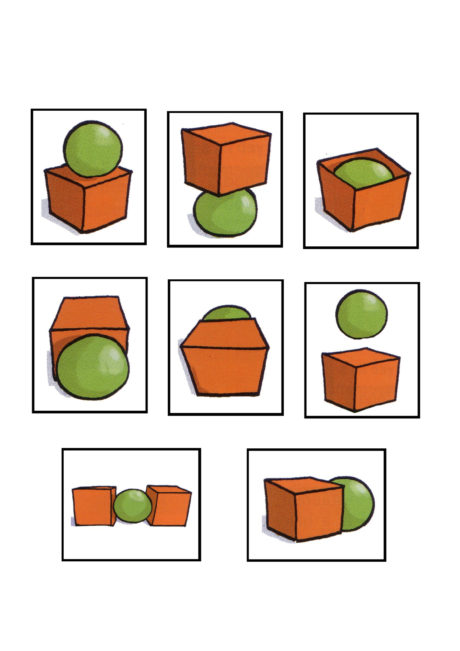 1.__________________________________________.2.__________________________________________.3.__________________________________________.4.__________________________________________.5.__________________________________________.6.__________________________________________.Was darf man hier nicht tun? Što je ovdje zabranjeno? (Hier darf man nicht …)____________________________________.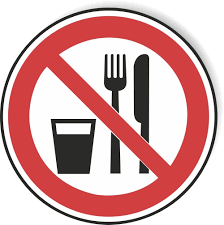 ____________________________________.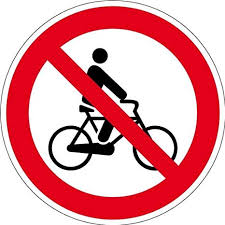 ____________________________________.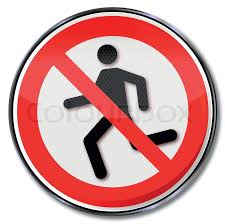 ____________________________________.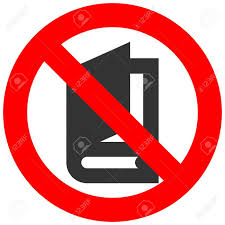 ____________________________________.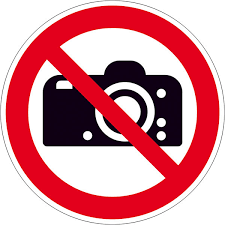 Schreibe Sätze. Napiši rečenice.A uns – Bushaltestelle – treffen – an - wir – einer____________________________________________________________B das – der – ist – Tennisschläger – Sportlehrers – meines____________________________________________________________C weil – lernt – will – er – viel – schreibt - Deutsch – einen – er - Test____________________________________________________________D sagt – dass – Mutter – schadet – rauchen – seine – der Gesundheit____________________________________________________________E es – haben – wenn - morgen – keine Schule – wir – noch – schneit____________________________________________________________Lies und schreibe. Pročitaj i napiši.Ich wohne in _________________, einer kleinen __________________ im Süden Deutschlands. Mein Name ist Robert und ______ 14 Jahre alt. Ich _____ auf das Gymnasium. Wir haben hier nur ______________ Schule. Der Nachmittag ist frei, aber ich weiß nicht, was ich in der _______________ machen soll. Am Wochenende gehe ich nach Augsburg, ______ es dort ein großes Kino gibt. In unserer Gemeinde _____ es ein Jugendzentrum. Dort gibt es viele ________: Informatik, Fotografiekurse, _______________________ usw. bin, Freizeit, gehe, Instrumentalunterricht, weil, Bayreuth, gibt, Provinzstadt, vormittags, Kurse